From: Kiefer, Ed P. <Ed.Kiefer@morcinc.org>
Sent: Tuesday, March 17, 2020 4:12 PM
Subject: MORC Training's Response Plan to Support Your Workforce Training During Time Hello Providers,First off,  We at the MORC training department would like to thank you and your teams for all that you are doing to ensure safety during these unprecedented times.   As we’ve suspended all instructor led/classroom training at MORC until further notice, our team is busy developing the plans, materials, and technology to bring you and your teams the excellent skills and competencies you’ve come to expect from MORC Training.  Please be patient with us as we transition into a new phase of training delivery.  Because of our experience over the last several years of delivering training content through eLearning  platforms of both asynchronous (passive online) and synchronous (Live Webinar Broadcast) learning, we are positioning ourselves to bring you an online learning experience that will be beneficial for the integral role you play in providing the highest standards of care.   Please know if you and/or your team members are currently scheduled for a training after this week and starting Monday March 23rd  that it is our intention for you to still be able to attend; however, this will be a new experience in online learning.  You will be receiving further instructions on how you can participate in this online learning experience when we have all of the details worked out.  Please stay tuned for further details as we are able to share them.Thank you for all you are doing! To contact additional members of our training team: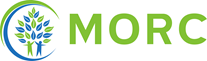 Ed KieferTraining SupervisorMacomb Oakland Regional Center, Inc. website linkThe Center for Positive Living Supports (A Division of MORC Inc.)NameTitleEmail ContactPhone ContactKym JunttiTraining DirectorKym.juntti@morcinc.org248-276-8084April StrnadSystem AdministratorApril.strnad@morcinc.org586-263-8762Robyn FrantzOffice ManagerRobyn.frantz@morcinc.org248-276-8033Ed KieferTraining SupervisorEd.kiefer@morcinc.org586-292-5825